Appendix E: Data Request MemoTo:	[DISTRICT]From:	[DATA LIAISON]Date:	[DATE]Subject:	School-level Administrative Data Request for the Evaluation of Promise Neighborhoods Thank you for participating in the Evaluation of Promise Neighborhoods, a study that Mathematica and its partners, Urban Institute and Social Policy Research Associates, are conducting for the U.S. Department of Education. One goal of the evaluation is to examine how Promise Neighborhoods are related to educational outcomes. This memo outlines our request for school-level administrative data.  Table 1 lists the Promise Neighborhoods schools and comparison schools (below we refer to this combined group of schools as “study schools”) for which we need the data. If easier, you may provide the requested data for all schools in your district and we can extract the study schools ourselves. Table 1. Study Schools for Which Data are Requested Table 2 summarizes the types of school-level administrative data requested for the school years [2008–2009 through 2015–2016 (for 2011 grantees); 2009–2010 through 2016–2017 (for 2012 grantees)]. More detail is provided in the sections below the table. If any requested data is not available as needed, please let us know. We will work with you to determine if other data may be submitted instead. Table 2. Administrative Data Requested for Each Study School  School Type, Grades, and Total Enrollment Table 3 lists the data on school type, grades, and enrollment requested for the school years [2008–2009 through 2015–2016 (for 2011 grantees); 2009–2010 through 2016–2017 (for 2012 grantees)]. Table 3. School type, grades, and enrollmenta The Notes column will be completed by study staff using information provided during the initial call to discuss the data request. School-level Student Demographic Data, Attendance Rates, Assessment Data, and Mobility Data Table 4 lists the school-level student demographic data and attendance rates we are requesting for the school years [2008–2009 through 2015–2016 (for 2011 grantees); 2009–2010 through 2016–2017 (for 2012 grantees)]. If available, we would like these data by grade level.Table 4. School-level Student Demographic Data and Attendance Ratesa The Notes column will be completed by study staff using information provided during the initial call to discuss the data request. Table 5 provides the specific school-level student assessment data requested for the school years [2008–2009 through 2015–2016 (for 2011 grantees); 2009–2010 through 2016–2017 (for 2012 grantees)]. Table 5. School-level Student Assessment Dataa The Notes column will be completed by study staff using information provided during the initial call to discuss the data request. Table 6 provides the school-level student mobility data requested for the school years [2008–2009 through 2015–2016 (for 2011 grantees); 2009–2010 through 2016–2017 (for 2012 grantees)]. Table 6. School-level Student Mobility Dataa The Notes column will be completed by study staff using information provided during the initial call to discuss the data request. C. School-level High School Graduation and College Enrollment Rates, High School Credits Earned, and High School Grade Point AverageTable 7 provides the school-level high school graduation and college enrollment rates, high school credits earned, and high school grade point average  requested for the school years [2008–2009 through 2015–2016 (for 2011 grantees); 2009–2010 through 2016–2017 (for 2012 grantees)]. Table 7. School-level High School Graduation and College Enrollment Rates, High School Credits Earned, and High School Grade Point Averagea The Notes column will be completed by study staff using information provided during the initial call to discuss the data request. D. Justification for Requested DataWe greatly appreciate your assistance with this data request. We want to assure you that the evaluation team and the U.S. Department of Education carefully considered this request to ensure it includes only the data necessary to conduct a high-quality evaluation. Below, we briefly describe why the requested data elements are required to conduct the study. School type, grades, and enrollment. We will use these data to describe the schools in the Promise Neighborhoods and comparison schools. School-level demographic, attendance, and assessment data. We will use the demographic data to describe the students in the evaluation. We will use the attendance and assessment data to compare outcomes in Promise Neighborhoods schools and comparison schools. We will also use students’ baseline demographic characteristics, attendance rates, and average assessment scores when we estimate outcome differences, to increase the precision of the estimates. School-level mobility data. We will use the school-level student mobility data to compare mobility rates—that is, the number of students who move into and out of a school each year—for Promise Neighborhoods schools and comparison schools. This comparison will provide context for interpreting differences between the outcomes observed in Promise Neighborhoods schools and comparison schools. For example, if mobility rates are similar across Promise Neighborhoods schools and comparison schools, we will have increased confidence that any observed changes in student outcomes are related to the Promise Neighborhoods program, as opposed to being the result of student mobility.School-level high school graduation and college enrollment rates, high school credits earned, and high school grade point average. We will compare the high school graduation and college enrollment rates, high school credits earned, and high school grade point average in the Promise Neighborhoods schools and comparison schools.E. Data ConfidentialityMathematica follows the confidentiality and data protection requirements of The Education Sciences Reform Act of 2002, Title I, Part E, Section 183. We will use the data provided in response to this request for research purposes only. The reports prepared for the study will summarize findings across the sample and will not associate responses with a specific district, school, Promise Neighborhood, or individual. We will not provide information that identifies respondents to anyone outside the study team, except as required by law.F. File FormatYou may provide the data in a single file or multiple files, whichever you prefer. We can work with almost any file format, including Excel, comma delimited or fixed-width text files, SAS, SPSS, Stata, and Access. Please also provide documentation of the data, including definitions of variables/fields, any codes used, and contact information for someone who can answer questions about the data. See Attachment A for instructions on transferring the data securely to Mathematica.Thank you very much for your assistance with this data request! We greatly appreciate your assistance. Please do not hesitate to contact me with any questions or concerns at [liaison phone] or [liaison email]. Attachment AThis attachment describes procedures for securely transferring administrative data to Mathematica for the evaluation. Step 1 describes the process for obtaining your username and password for the secure file transfer site. Step 2 describes the procedures for delivering data to Mathematica. If you have any questions, please contact [data manager name] at [email] or [phone].Step 1. Obtaining Your Username and Password	We have created a unique username and password to protect the security of your data. No other districts will have access to the data you provide.Username: [username]Password: Please call [data manager name] at [phone] to obtain your case-sensitive password. Passwords may not be emailed. Step 2. Sending Data to Mathematica	When you are ready to transmit data, you may choose one of two delivery options listed below. The options are listed in order of preference, with Option 1 being the most secure and Option 2 the least secure. To best ensure the security of your data, please choose Option 1 if possible. Detailed instructions for each option are included below.Option 1: Upload Your Data to the Secure File Transfer WebsiteTo upload your file(s) to our secure website, go to: [site address] You will be prompted to enter your username and password. When prompted, please enter the following login information:Username: [username]Password: (case-sensitive; passwords provided by phone, see Step 1)After you log in, to upload files, click on the Browse button as seen in the picture below.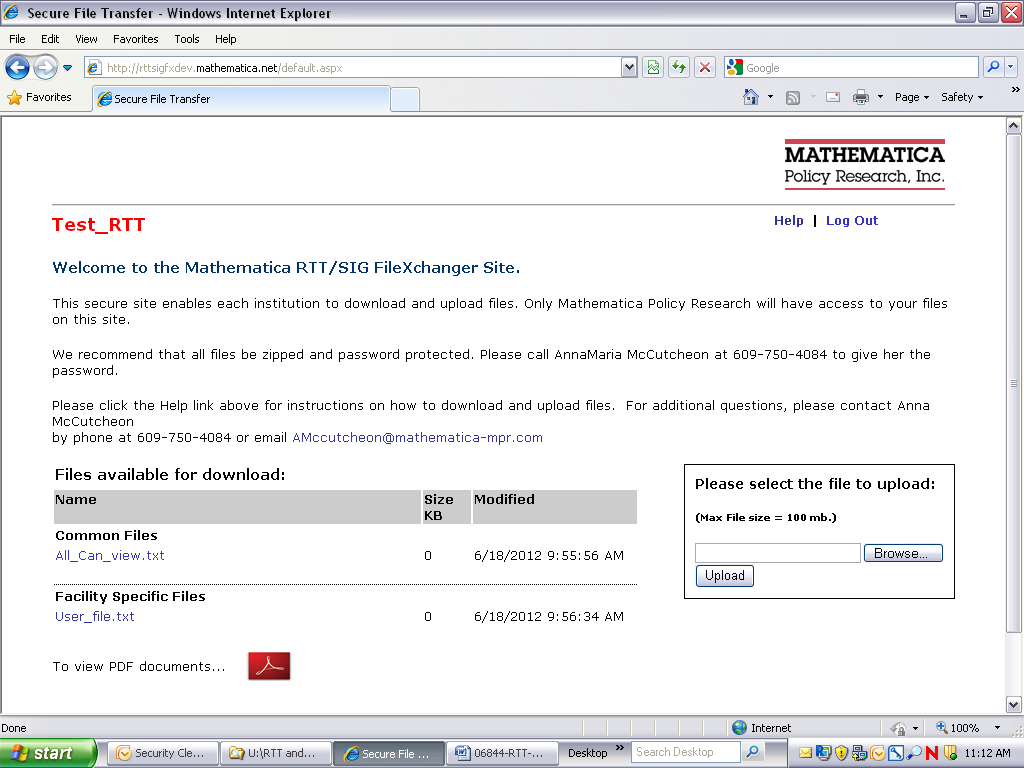 Locate your file where it is saved on your computer (for example, My Documents or Desktop) in the familiar Windows dialog box. Click the Open button in the dialog box to complete this action, as pictured below.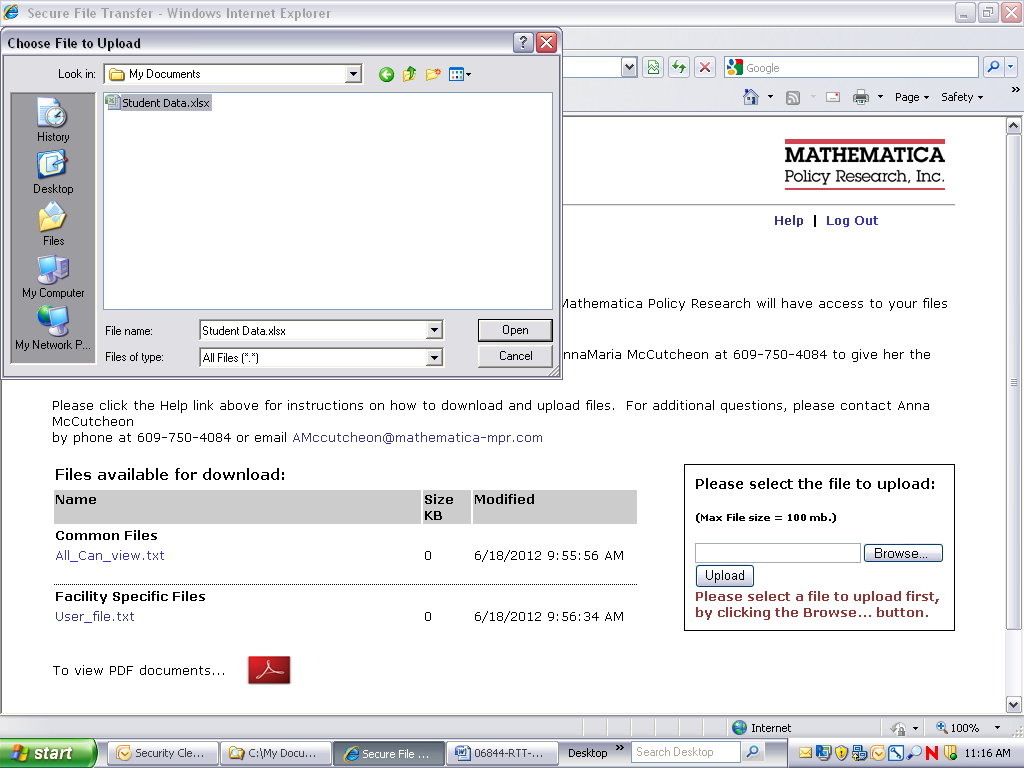 When the dialog box closes, click the Upload button to upload your file, as pictured below. When this step is complete, you have successfully uploaded your file. Repeat this step if you have multiple files to upload.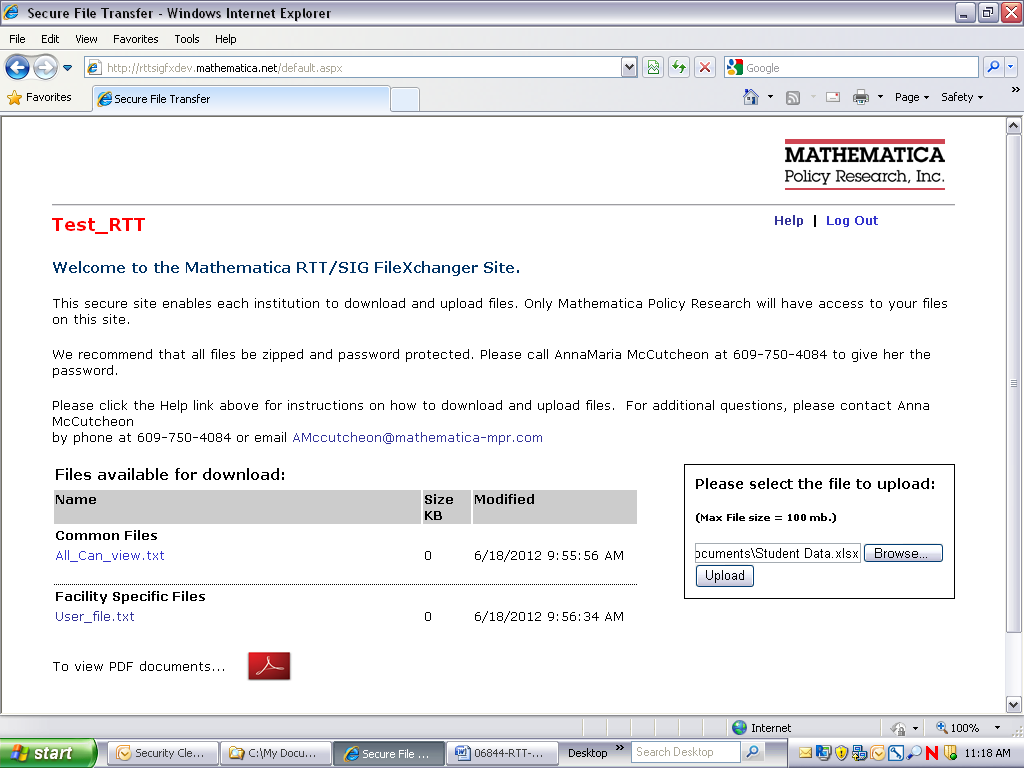 Option 2: FedExIf you are unable to use Mathematica’s secure file transfer site to upload data, you may ship data to designated staff at the address below via FedEx. Please contact [data manager name] at [email] or [phone] for a prepaid FedEx label. Please ship data to:[Data manager name]Mathematica 600 Alexander Park, Suite 100Princeton, NJ 08540Note: To protect the security of your data, Mathematica requires the use of encryption software for all disks, CDs, and DVD-ROMs shipped via FedEx. Shipping unencrypted materials places your data at risk. Please do not include the encryption password in your shipment; encryption passwords should be communicated by telephone to the contact listed above.School name School federal IDData requestedYears requestedSchool type, grades, and total enrollment [2008–2009 through 2015–2016 (for 2011 grantees); 2009–2010 through 2016–2017 (for 2012 grantees)]Student demographic data and attendance rate[2008–2009 through 2015–2016 (for 2011 grantees); 2009–2010 through 2016–2017 (for 2012 grantees)]Student assessment data [2008–2009 through 2015–2016 (for 2011 grantees); 2009–2010 through 2016–2017 (for 2012 grantees)]Student mobility data[2008–2009 through 2015–2016 (for 2011 grantees); 2009–2010 through 2016–2017 (for 2012 grantees)]Student high school graduation and college enrollment rates, high school credits earned, and high school grade point average[2008–2009 through 2015–2016 (for 2011 grantees); 2009–2010 through 2016–2017 (for 2012 grantees)]Data ElementDescriptionNotesaSchool yearSchool year to which the record pertains (for example, 2009–2010)School IDNumber, such as district ID, that uniquely identifies the school across all years of data School nameName of school corresponding to School ID District IDNumber that uniquely identifies the district across all years of dataDistrict nameName of district corresponding to District IDSchool type Indication if the school is a regular public school, public charter school, magnet school, or other typeGrades covered Grade range of the school (for example, K-5, K-6, 6-8, 7-8, 9-12, or K-12) for each year requestedTotal enrollment Total number of students enrolled in the school for each year requested Enrollment by grade levelTotal number of students enrolled in each grade level for each year requested Data ElementDescriptionNotesaSchool yearSchool year to which the record pertains (for example, 2009–2010)School IDNumber, such as district ID, that uniquely identifies the school across all years of data School nameName of school corresponding to School ID District IDNumber that uniquely identifies the district across all years of dataDistrict nameName of district corresponding to District IDGrade levelIf the student demographic and attendance rates are available separately by grade level, please provide these data separately for each grade levelGenderTotal number of students of each gender for each year requested, for the overall school and by grade (if available) RaceTotal number of students in each race category for each year requested, for the overall school and by grade (if available)EthnicityTotal number of students who are Hispanic or Latinx for each year requested, for the overall school and by grade (if available)Free and reduced-price lunch (FRPL) statusTotal number of students eligible for free or reduced-price lunch at any point during each school year requested, for the overall school and by grade (if available)English learner statusTotal number of students designated as English learners at any point during each school year requested, for the overall school and by grade (if available)Special education statusTotal number of students who had an Individual Education Program at any point during each school year requested, for the overall school and by grade (if available)Attendance (average days) The average number of days students attended school for each school and school year requested. If average days attended is not available, you may provide the average number of days students were absent for each school year requested. If attendance is available separately by grade level, please provide it for the overall school and separately for each grade level for which it is available (from 1st through 12th grade). Attendance (average rate) The average attendance rate for students at each school and for each school year requested. If attendance is available separately by grade level, please provide it for the overall school and separately for each grade level for which it is available (from 1st through 12th grade).Days in school year The total number of school days for each school year requested. Chronic absenteeism ratePercentage of students who were chronically absent for each school year requested, for the overall school and by grade (if available)Data ElementDescriptionNotesaSchool yearSchool year to which the record pertains (for example, 2009–2010)School IDNumber, such as district ID, that uniquely identifies the school across all years of dataSchool nameName of school corresponding to School ID District IDNumber that uniquely identifies the district across all years of dataDistrict nameName of district corresponding to District IDA. Kindergarten entry assessment (as available) A. Kindergarten entry assessment (as available) A. Kindergarten entry assessment (as available) Grade level  Kindergarten only Test name Name of Kindergarten entry assessment Mean test score on the Kindergarten entry assessmentMean scale score on the Kindergarten entry assessment for each school year requested. If this information is also available separately for each race/ethnicity category, please provide those means as well. Number of students testedThe number of students with scale scores on the Kindergarten entry assessment for each school year requested. That is, the number of students included in the calculation of the mean test score. If this information is also available separately for each race/ethnicity category, please provide those numbers as well.Other test statistics for the Kindergarten entry assessment Other statistics for the Kindergarten entry assessment for each school year requested, as available, including the median score, 10th percentile, 25th percentile, 75th percentile, and 90th percentile. If percentiles are not available, then please provide the percentage of students scoring at or above each proficiency level. If this information is also available separately for each race/ethnicity category, please provide those percentiles/percentages as well.B. Math assessmentB. Math assessmentB. Math assessmentGrade levelGrades 3 through 8 and the tested grade in high school (for example, grade 11)Math test nameName of regular math state assessment Grade-level mean test score on the state math assessment Mean scale score on the math section of the state assessment for each school year and grade level requested. If this information is also available separately for each race/ethnicity category, please provide those means as well. Number of students testedThe number of students with scale scores on the math section of the state assessment for each school year and grade level requested. That is, the number of students included in the calculation of the mean test score for each school year and grade level. If this information is also available separately for each race/ethnicity category, please provide those numbers as well.Other test statistics for the state math assessment Other statistics for the math section of the state assessment for each school year and grade level requested, as available, including the median score, 10th percentile, 25th percentile, 75th percentile, and 90th percentile. If percentiles are not available, then please provide the percentage of students scoring at or above each proficiency level. If this information is also available separately for each race/ethnicity category, please provide those percentiles/percentages as well.C. English language arts (ELA) assessmentC. English language arts (ELA) assessmentC. English language arts (ELA) assessmentGrade levelGrades 3 through 8 and the tested grade in high schools (for example, grade 11)ELA test nameName of regular ELA state assessmentGrade-level mean test score on the state ELA assessment Mean scale score on the ELA section of the state assessment for each school year and grade level requested. If this information is also available separately for each race/ethnicity category, please provide those means as well. Number of students testedThe number of students with scale scores on the ELA section of the state assessment for each school year and grade level requested. That is, the number of students included in the calculation of the mean test score for each school year and grade level. If this information is also available separately for each race/ethnicity category, please provide those numbers as well.Other test statistics for the state ELA assessment Other statistics for the ELA section of the state assessment for each school year and grade level requested, as available, including the median score, 10th percentile, 25th percentile, 75th percentile, and 90th percentile. If percentiles are not available, then please provide the percentage of students scoring at or above each proficiency level. If this information is also available separately for each race/ethnicity category, please provide those percentiles/percentages as well.Data ElementDescriptionNotesaSchool yearSchool year to which the record pertains (for example, 2009–2010)School IDNumber, such as district ID, that uniquely identifies the school for each year requested School nameName of school corresponding to School ID Percentage not enrolled in previous school year (“new students”) Percentage of enrolled students who were not enrolled in the year previous to the year requested (that is, the students new to the school for each school year requested). Please exclude the entry grade when calculating this percentage. For example, if the school includes grades 6 through 8, exclude grade 6 because all (or nearly all) 6th graders are new to the school each year. If this percentage is available separately by grade level, please provide it separately for each grade level for which it is available (from 1st through 12th grade), excluding the entry grade. If this percentage is available separately by subgroup (such as for race/ethnicity subgroups), please provide it separately for each subgroup. If this percentage is available separately by grade level and subgroup, please provide it separately for each grade level overall, each subgroup overall, and for each grade level/subgroup combination.Percentage no longer enrolled in school (“no longer students”)Percentage of enrolled students from the previous year who were not enrolled in the year requested (that is, the students no longer at the school for the school year requested). Please exclude the exit grade when calculating this percentage. For example, if the school includes grades 6 through 8, exclude grade 8 because all (or nearly all) 8th graders leave the school each year. If this percentage is available separately by grade level, please provide it separately for each grade level for which it is available (from 1st through 12th grade), excluding the exit grade. If this percentage is available separately by subgroup (such as race/ethnicity subgroups), please provide it separately for each subgroup. If this percentage is available separately by grade level and subgroup, please provide it separately for each grade level overall, each subgroup overall, and for each grade level/subgroup combination.Data ElementDescriptionNotesaSchool yearSchool year to which the record pertains (for example, 2009–2010)School IDNumber, such as district ID, that uniquely identifies the school across all years of dataSchool nameName of school corresponding to School ID District IDNumber that uniquely identifies the district across all years of dataDistrict nameName of district corresponding to District IDGrade level9, 10, 11, or 12Mean number of high school credits earnedFor 12th grade students only, the mean number of high school credits earned Mean high school grade point averageFor each of the grades 9 through 12, the mean grade point averageHigh school graduation rateThe percentage of 9th grade students who graduated on-time for each of the school years requested. For example, for school year 2009–2010, we would like to know the percentage of incoming 9th graders from fall 2006 who graduated in school year 2009–2010. Immediate college enrollment rate The percentage of 12th grade students who enrolled in 2- or 4-year post-secondary institutions in the fall immediately following graduation from high schoolOverall college enrollment rateThe percentage of 18- to 24-year-olds enrolled in 2- or 4-year institutionsAccording to the Paperwork Reduction Act of 1995, no persons are required to respond to a collection of information unless it displays a valid OMB control number. The valid OMB control number for this information collection is XXXX. The time required to complete this voluntary information collection is estimated to average XX hours per district, including the time to review instructions, gather the data needed, and complete and review the information collected. If you have any comments concerning the accuracy of the time estimate(s) or suggestions for improving this form, please write to U.S. Department of Education, Washington, DC  20202. If you have comments or concerns regarding the status of your individual submission of this form, write directly to U.S. Department of Education, Institute of Education Sciences, 555 New Jersey Avenue, NW, Washington, DC  20208.